"Пальчиковый театр является одним из видов кукольного театра и обладает следующими преимуществами перед остальными его видами:Пальчиковый театр способствует развитию мелкой моторики. Благодаря действиям с куклами формируются тонкие дифференцированные движения пальцев рукИспользование пальчикового театра не предполагает наличия у ребенка специальных технических умений, которые могут понадобиться при использовании перчаточных кукол, марионеток и пр.Пальчиковый театр знаком детям с младшего дошкольного возраста, так как воспитатели широко используют его на различных занятиях в процессе обучения;В инсценировках пальчиковый театр позволяет ребенку показать сразу несколько персонажей. "В  дошкольном возрасте очень важно постоянно стимулировать развитие мелкой моторики, так как это связано с формированием речевого аппарата.  Учёными доказано, что зачастую низкая активность пальчиковых движений становится серьезной причиной нарушения речи.    Что любят   делать дети больше всего на свете? Играть.   Существует множество игр и игрушек  развивающих мелкую моторику. Одной из таких игр является пальчиковый театр -это куклы, сшитые из тканей, связанные из шерсти и ниток, склеенные из бумаги, свободно одеваются на палец.  Пальчиковый театр– это прекрасный материал для развития у детей воображения, мышления и речи, развитие мелкой моторики: в ходе игр у детей, вырабатывается ловкость, умение управлять своими движениями, концентрировать внимание на одном виде деятельности, что является для ребенка естественным средством самовыражения, а использование символических материалов помогает ему дистанцироваться от проблемных (трудных) ситуаций. Тренировка движений пальцев и всей кисти руки является одним из факторов, стимулирующих развитие ребенка.  А главное при помощи фигурок пальчикового театра перед малышом открывается удивительный мир сказки, которую он может по своему желанию создавать и переделывать.     Инсценировка сказок и различных сюжетов собственного сочинения при помощи фигурок пальчикового театра обладает несомненной пользой для детей, а именно  - пальчиковый театр развивает мелкую моторику рук (ведь при выборе очередности выхода персонажей на сцену и во многие другие моменты постановки нужна точная, скоординированная работа пальчиков);- стараясь не пропустить "выход" своего персонажа, малыш вырабатывает способность к концентрации внимания;- заучивая реплики героев и стремясь не перепутать их во время спектакля, ребенок тренирует память;- театральные постановки развивают фантазию и воображение, особенно, если речь идёт о сценках-импровизациях;- обогащается словарный запас, построение предложений становится более правильным и развернутым;- в процессе перемещения персонажей по сцене развивается пространственное мышление (такие важные понятия как "лево" и "право", вниз и верх, предыдущий и следующий отрабатываются в игровой ненавязчивой форме);- возможность самовыражения на сцене развивает артистические и творческие способности- выступая перед публикой, малыш приобретает уверенность в себе, становится более общительным.Посмотрите какие куклы и целые сказки из пальчикового театра у нас есть.(Показываю) Посмотрите вот кукла пальчикового театра- волк (показываю на пальчике готового персонажа), а вот- коза (показываю). Из какой они сказки? («Волк и семеро козлятА где же козлятки? Послушайте, как мама коза переживает за них.(включается песня мамы козы). Уважаемые родители,  давайте поможем маме козе найти козлят, т.е изготовим кукол- козлят для пальчикового театра по  этой сказке.Технология изготовления пальчикового театра:Что нам нужно для работы:-фетр, разной цветовой гаммы;-ножницы;-иголка с ниткой;- гелевые ручки или фломастеры;-клей.1.От листа фетра отрезаем полоску шириной приблизительно 4,5см ; длиной 12см2.Полоску сгибаем пополам и срезаем углы на месте сгиба:
получается две детали туловища3.Вырезаем голову и другие детали (копытца, хвост, рога)4.Прикладываем детали (кроме головы)  на одну часть туловища и кладём сверху вторую часть туловища5. Прошиваем по краю 6. Рисуем мордочку7.Приклеиваем мордочку к туловищу Наши герои  готовы! Мама коза очень рада встрече! Творите, играйте, развивайте!1. Необходимые материалы: фетр, ножницы, карандаш, бусины, глазки-бегунки, нитки, иголка, клей–пистолет.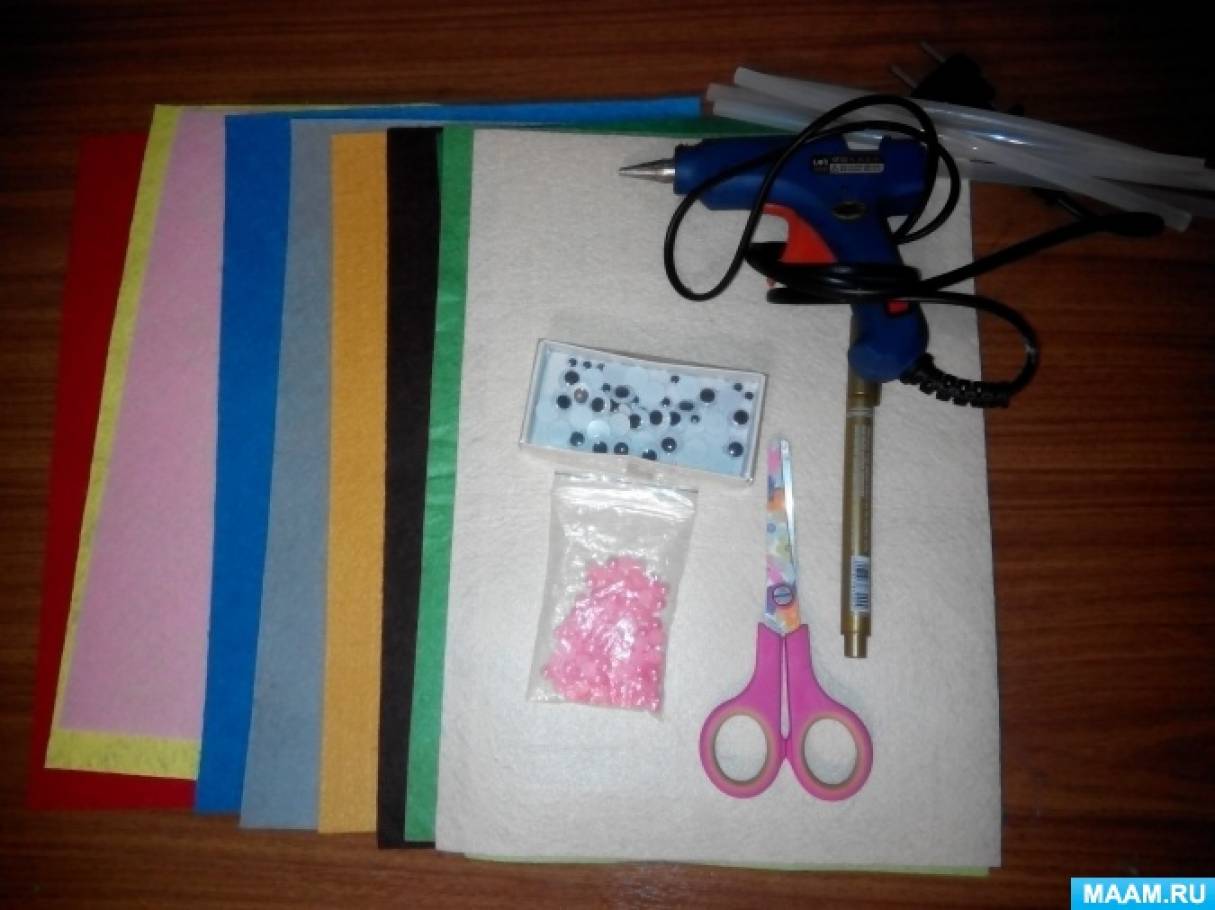 2. Рисуем эскизы пальчиковых кукол. Размер игрушки примерно 4 на 6 см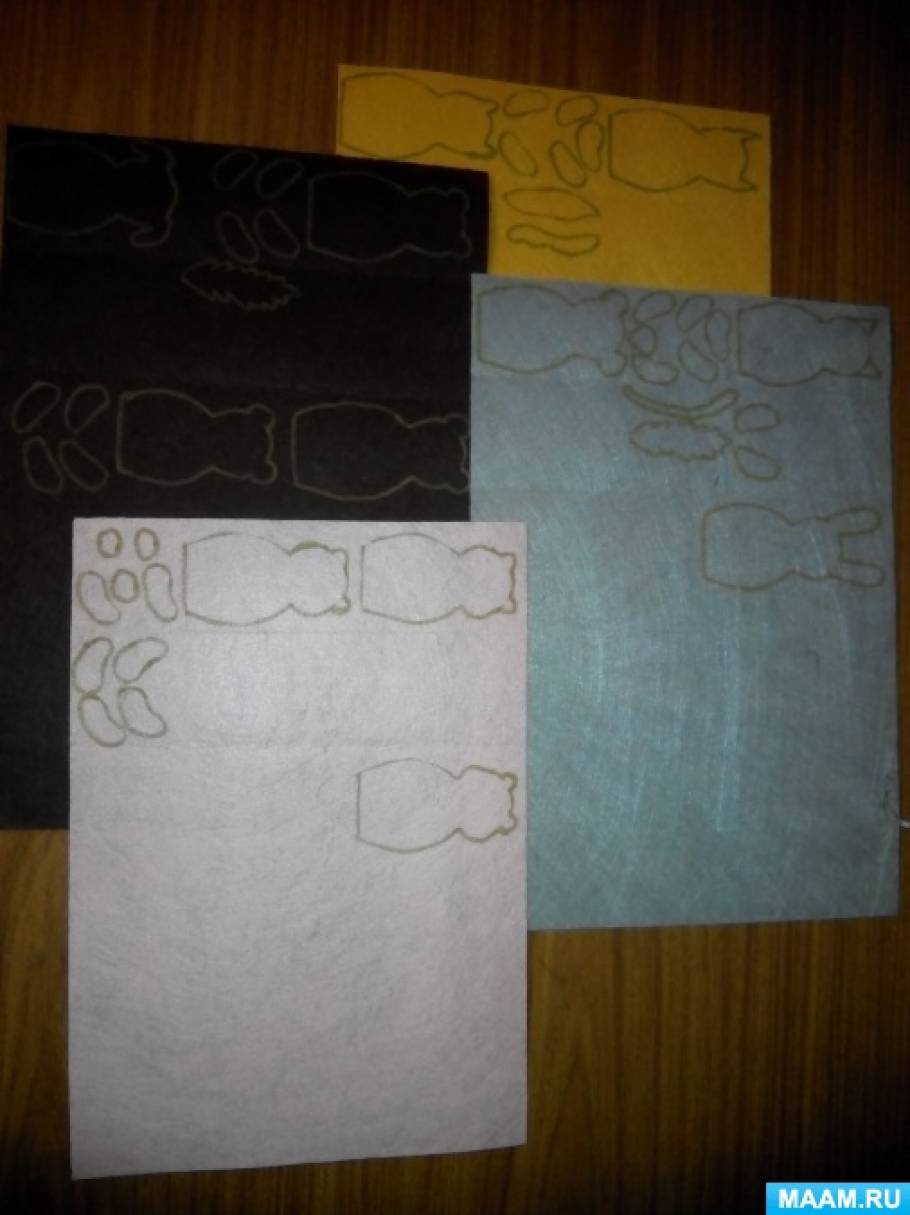 3. Вырезаем заготовки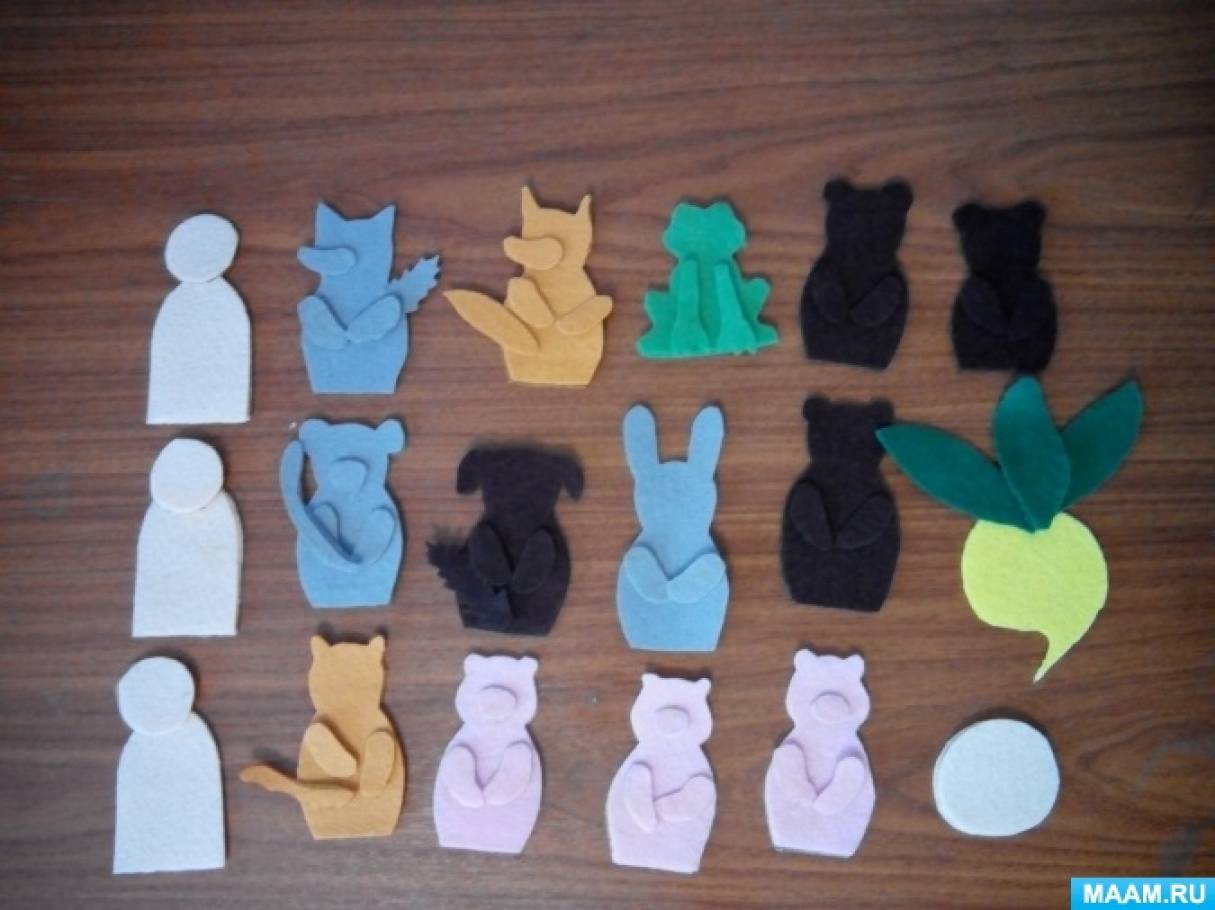 4. Вырезаем, прикладываем недостающие детали: нос, глаза, рот, мордочки…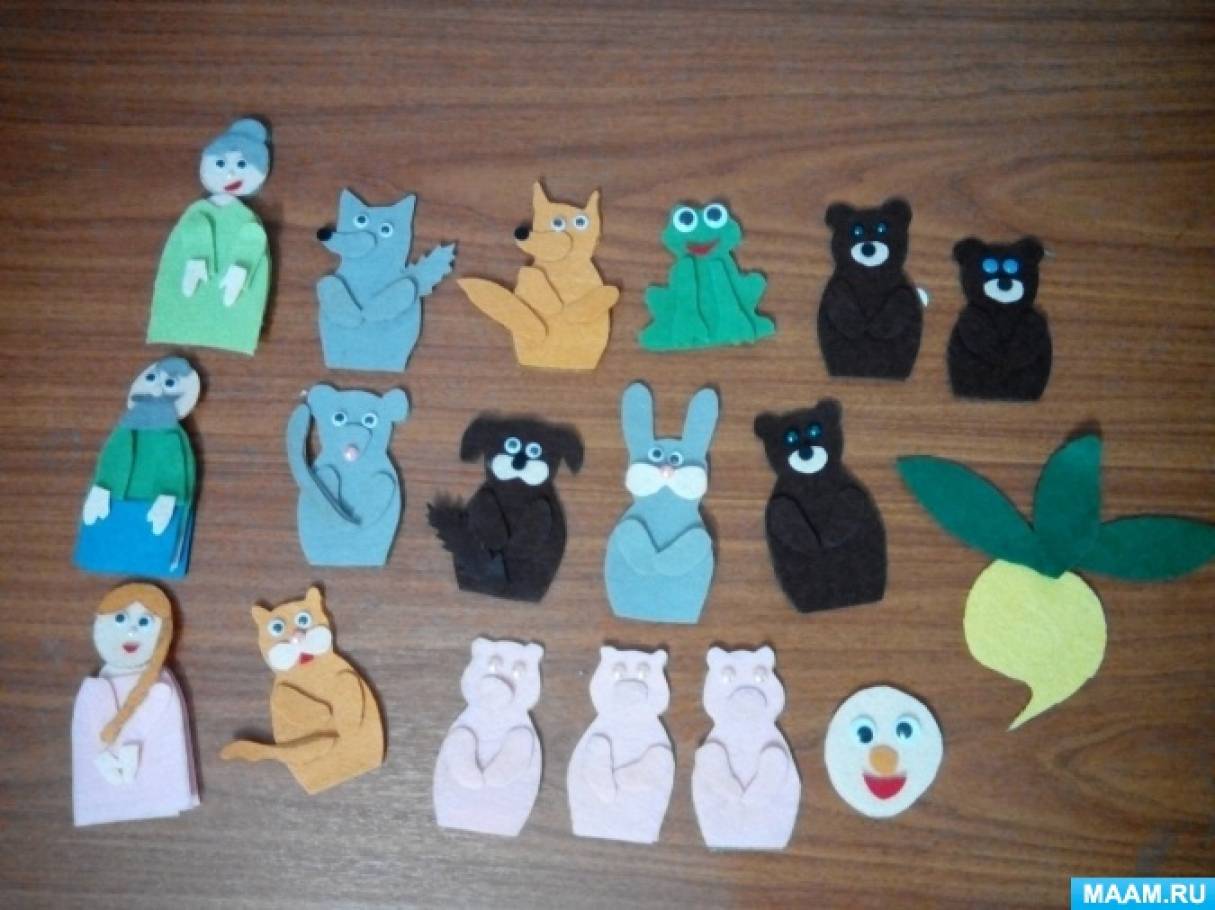 5. Склеиваем или сшиваем все детали куклы и (я склеивала) …. Пальчиковый театр ГОТОВ! Для красоты, некоторые детали героев были прошиты декоративной строчкой.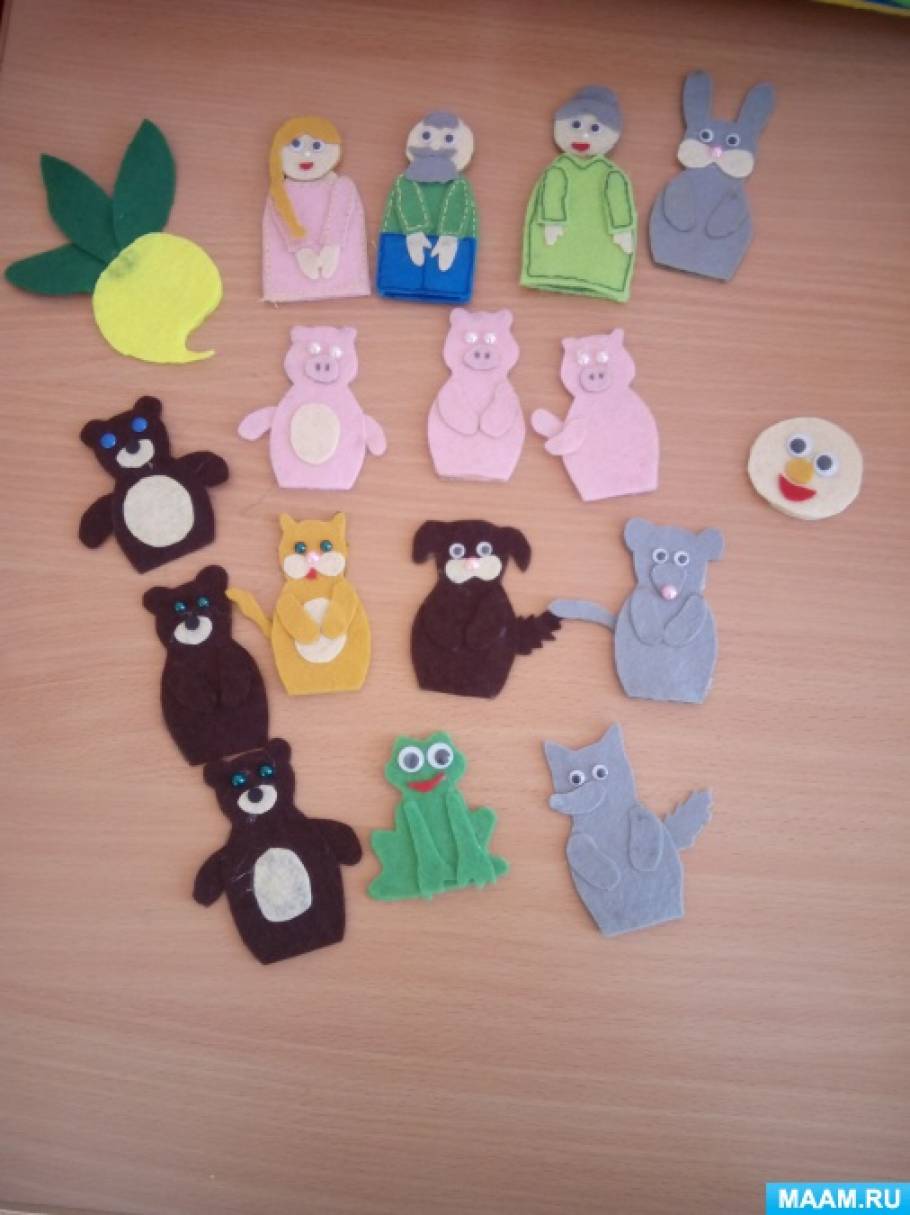 Игрушки пальчикового театра из фетра удобно использовать как на занятиях, так и дома. Малышам они очень нравятся, они с удовольствием играют ими, а дети старшего дошкольного возраста не только будут обыгрывать разные сюжеты, но и принимать активное участие в изготовлении кукол.И в завершении мастер – класса я предлагаю вам выразить отразитьсвое мнениеРефлексияУпражнение «Дерево» выберите и прикрепите на дерево что-то одно:Плод –  мастер-класс прошел  плодотворно;
Цветок – довольно хорошо;
Зелёный листик – не очень интересно;
Жёлтый лист – «пропащее»  занятие.Упражнение «Спасибо»Мысленно положите на левую руку всё, то с чем вы пришли сегодня: свой багаж, свое настроение, мысли, знания, опыт;На правую руку – то, что получили на   мастер-классе; Сейчас, все одновременно хлопаем в ладоши и говорим друг другу «СПАСИБО».Запасной вариант  (проводится под спокойную музыку). Давайте найдём своё сердце, прижмём обе руки к груди, и прислушаемся, как оно стучит: «тук, тук, тук». А теперь представьте, что у вас в груди вместо сердца кусочек ласкового солнышка. Яркий и теплый свет его разливается по телу, рукам, ногам. Его столько, что он уже не вмещается в нас. Давайте улыбнёмся и подарим друг другу немного света и тепла своего сердца.